«Я живу в России». Творения российских мастеров Книга знакомит учащихся с историей народного искусства России, основами изобразительной грамоты и приемами художественного творчества живописцев, графиков, скульпторов, зодчих и мастеров различных регионов нашей страны. Большое внимание уделено нравственно стетическим идеалам отечественного искусства.К сожалению, данной книги нет в свободном доступе.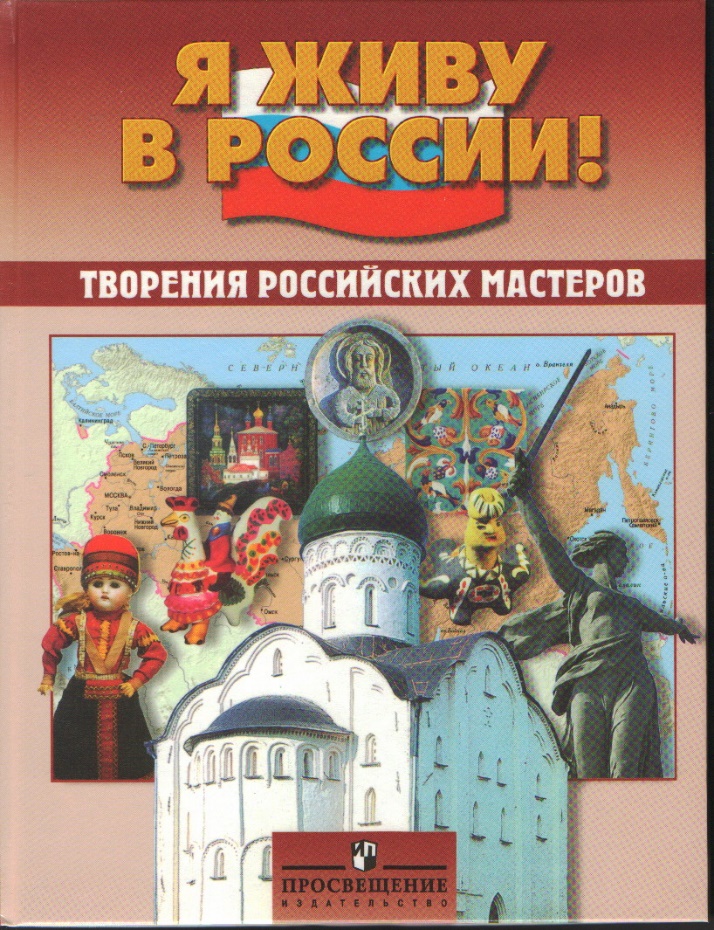 